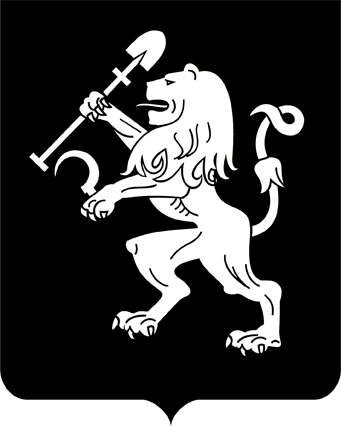 АДМИНИСТРАЦИЯ ГОРОДА КРАСНОЯРСКАПОСТАНОВЛЕНИЕОб организации и проведенииэвакуационных мероприятий в чрезвычайных ситуациях В целях организации защиты населения города Красноярска             при угрозе возникновения чрезвычайных ситуаций природного и техногенного характера, в соответствии с Федеральными законами                     от 21.12.1994 № 68-ФЗ «О защите населения и территорий от чрезвычайных ситуаций природного и техногенного характера», от 12.02.1998 № 28-ФЗ «О гражданской обороне», постановлением Правительства Российской Федерации от 22.06.2004 № 303 «Об утверждении Правил эвакуации населения, материальных и культурных ценностей в безопасные районы», Законом Красноярского края от 10.02.2000 № 9-631              «О защите населения и территории Красноярского края от чрезвычайных ситуаций природного и техногенного характера», постановлением Правительства Красноярского края от 08.02.2011 № 67-п «Об утверждении Положения о проведении эвакуационных мероприятий в чрезвычайных ситуациях межмуниципального и регионального характера», руководствуясь ст. 41, 47, 58, 59 Устава города Красноярска,ПОСТАНОВЛЯЮ:1. Утвердить Положение о проведении эвакуационных мероприятий города Красноярска в чрезвычайных ситуациях природного и техногенного характера согласно приложению 1.2. Утвердить Положение о пункте временного размещения населения, пострадавшего при возникновении (угрозе возникновения) чрезвычайных ситуаций природного и техногенного характера, согласно приложению 2.3. Утвердить перечень пунктов сбора и временного размещения населения города Красноярска при возникновении чрезвычайных                  ситуаций природного и техногенного характера (далее – Перечень)          согласно приложению 3.4. Эвакуационным комиссиям районов в городе осуществлять планирование эвакуации, организацию и контроль подготовки, проведения эвакуации населения в чрезвычайных ситуациях, готовности пунктов сбора и временного размещения населения.5. Рекомендовать Межмуниципальному управлению МВД России «Красноярское» обеспечить охрану общественного порядка при про-ведении эвакуации населения в пунктах временного размещения,               на маршрутах эвакуации, при сопровождении автоколонн.6. Департаменту транспорта администрации города определить  автотранспортные организации для обеспечения транспортных перевозок эвакуируемого населения при чрезвычайных ситуациях.7. Руководителям организаций, учреждений, формирующих пункты сбора и временного размещения населения в соответствии с Перечнем согласно приложению 3, назначить администрацию пунктов (по согласованию), разработать документацию, необходимую для организации работы пунктов сбора и временного размещения.8. Признать утратившим силу постановление администрации           города от 18.03.2019 № 156 «Об организации и проведении эвакуационных мероприятий в чрезвычайных ситуациях».9. Настоящее постановление опубликовать в газете «Городские новости» и разместить на официальном сайте администрации города.10. Контроль за исполнением постановления возложить на заместителя Главы города – руководителя департамента социального развития Боброву Н.Л. Глава города                                                                                 С.В. ЕреминПриложение 1к постановлениюадминистрации городаот ____________ № _________ПОЛОЖЕНИЕо проведении эвакуационных мероприятий города Красноярскав чрезвычайных ситуациях природного и техногенного характераI. Общие положения1. Настоящее Положение о проведении эвакуационных мероприятий в чрезвычайных ситуациях природного и техногенного характера  (далее – Положение) определяет основные принципы организации,  планирования и проведения эвакуационных мероприятий на территории города Красноярска при угрозе или возникновении чрезвычайных ситуаций (далее – ЧС).2. Эвакуация представляет собой комплекс мероприятий по организованному вывозу (выводу) населения, материальных и культурных ценностей из зоны ЧС или возможной ЧС, их размещению в безопасных районах и жизнеобеспечению эвакуированного населения.Безопасный район – это территория за пределами зоны ЧС,         подготовленная для жизнеобеспечения местного и эвакуированного населения, а также для размещения и хранения материальных и культурных ценностей.Жизнеобеспечение населения в ЧС – комплекс организационных, инженерно-технических и социальных мероприятий, обеспечивающих создание и поддержание минимальных условий, необходимых для         сохранения и поддержания жизни, здоровья и работоспособности людей во время осуществления эвакуации, на ее маршрутах и в местах размещения эвакуированных.3. Особенности проведения эвакуационных мероприятий определяются характером источника ЧС (радиоактивное загрязнение в случае аварии при перевозке радиоактивных веществ железнодорожным транспортом, химическое заражение местности, землетрясение, подтопление в период весенне-летнего половодья, аварии на объектах топливно-энергетического комплекса, пожар в жилом доме, при которых         возникает нарушение нормального жизнеобеспечения населения, угроза жизни и здоровью людей), пространственно-временными характеристиками воздействия поражающих факторов источника ЧС, численностью и охватом вывозимого (выводимого) населения, временем и срочностью проведения эвакуационных мероприятий.  4. В зависимости от времени и сроков проведения выделяются следующие варианты эвакуации (отселения) населения: упреждающая (заблаговременная), экстренная (безотлагательная).При получении достоверных данных о высокой вероятности          возникновения ЧС проводится упреждающая (заблаговременная) эвакуация (отселение) населения из зон возможного действия поражающих факторов (прогнозируемых зон ЧС).В случае возникновения ЧС проводится экстренная (безотлагательная) эвакуация (отселение) населения.5. В зависимости от масштабов, особенностей возникновения             и развития ЧС выделяют следующие варианты проведения эвакуации: общая и частичная.Общая эвакуация предполагает вывоз (вывод) всех категорий населения из зоны ЧС.Частичная эвакуация осуществляется при необходимости вывоза (вывода) из зоны ЧС нетрудоспособного и не занятого в производстве населения (лиц, обучающихся в школах-интернатах и образовательных учреждениях начального, среднего и высшего профессионального          образования, совместно с преподавателями, обслуживающим персоналом и членами их семей, воспитанников детских домов, ведомственных детских садов, пенсионеров, содержащихся в домах инвалидов и ветеранов, совместно с обслуживающим персоналом и членами их семей).Выбор вариантов эвакуации зависит от характера и масштабов распространения опасности, достоверности прогноза ее возникновения и развития. 6. При авариях в организациях, эксплуатирующих активные химически опасные вещества (далее – АХОВ), население, попадающее в зону заражения, не выводится из опасной зоны, а укрывается на нижних (верхних) этажах жилых (производственных и служебных) зданий            и сооружений с их герметизацией упрощенными методами и подручными средствами и использованием средств защиты органов дыхания. Сотрудникам организаций, попадающих в зону ЧС, организовывают выдачу промышленных противогазов. При отсутствии противогазов  используются подручные средства защиты.7. Эвакуация (отселение) населения из зон ЧС планируется,          организуется и проводится по производственно-территориальному принципу:рабочих, служащих, обучающихся образовательных учреждений – от мест расположения учреждений, организаций ответственными должностными лицами учреждений, организаций;воспитанников детских домов, ведомственных детских садов,      пенсионеров, содержащихся в домах инвалидов и ветеранов, совместно с обслуживающим персоналом – от мест расположения учреждений ответственными должностными лицами учреждений;из жилых домов – по месту жительства эвакуационными комиссиями совместно с товариществом собственников жилья (жилищным кооперативом, управляющей организацией).8. Население, эвакуированное в безопасные районы, временно размещается в общественных и административных зданиях в соответствии с законодательством Российской Федерации.9. Основанием для принятия решения о проведении эвакуации        является наличие угрозы жизни и здоровью людей.10. Решение о проведении эвакуации (отселения) населения в случае возникновения чрезвычайных ситуаций принимает Глава города.II. Эвакуационные органы, их задачи и порядок функционирования11. К эвакуационным органам, создаваемым заблаговременно,          относятся:эвакуационные комиссии;пункты сбора населения (далее – ПС);пункты временного размещения населения (далее – ПВР);пункты посадки населения на автотранспорт (далее – ПП). 12. Основными задачами эвакуационных органов являются:планирование эвакуации (отселения) населения;планирование эвакуации материальных и культурных ценностей;организация и контроль подготовки и проведения эвакуации           (отселения) населения;планирование приема, размещения эвакуированного (отселенного) населения;организация и осуществление контроля жизнеобеспечения эвакуируемого (отселяемого) населения;организация приема и размещения эвакуируемого (отселяемого) населения;организация и контроль автотранспортного обеспечения эвакуационных мероприятий.13. Основные мероприятия, осуществляемые эвакуационными        органами:1) при повседневной деятельности:разработка и корректировка планов эвакуации населения;учет населения, попадающего в опасные зоны при возникновении ЧС;определение маршрутов эвакуации;планирование и решение вопросов всестороннего жизнеобеспечения эвакуируемого населения при возникновении ЧС;поддержание высокой готовности, совершенствование подготовки эвакоорганов  к эвакуации населения в ЧС;2) при возникновении чрезвычайной ситуации:контроль за ходом оповещения населения и подачей автотранспорта на место посадки;контроль за ходом и проведением эвакомероприятий на местах, учет эвакуируемых;организация информирования населения об обстановке в пунктах эвакуации и в местах размещения;поддержание постоянной связи с эвакоорганами всех степеней;организация работ по жизнеобеспечению эваконаселения.14. ПС создаются для сбора и учета эвакуируемого (отселяемого) населения из возможных зон ЧС, организованной отправки его в ПВР        в безопасные районы.15. ПВР создаются для организации приема и временного           (не более 1–3 суток) размещения эвакуируемого (отселяемого) из возможных зон ЧС населения. В дальнейшем размещение, по необходимости, производится в жилых помещениях маневренного фонда в городе.ПВР располагаются в административных зданиях общественного назначения (спортивные залы образовательных учреждений среднего         и высшего профессионального образования, культурно-спортивные комплексы, учреждения культуры: дворцы культуры, кинотеатры           и другие) независимо от формы собственности и ведомственной               принадлежности.III. Планирование эвакуационных мероприятий16. Планирование эвакуационных мероприятий осуществляется эвакуационными комиссиями города, районов в городе, органи-          заций, учреждений и эвакуационные мероприятия подготавливаются заблаговременно при повседневной деятельности и осуществляются              при ЧС.Планы на эвакуацию (отселение) населения при ЧС отрабатываются заблаговременно на основе складывающейся обстановки на территории города Красноярска и уточняются ежегодно.17. К подготовительным эвакомероприятиям относятся:приведение в готовность эвакоорганов и уточнение порядка их   работы;уточнение численности населения, подлежащего эвакуации           (отселению) из зоны возможной ЧС;уточнение планов и времени поставки автотранспортных средств для эвакуируемых к ПП, расчетов пеших колонн и маршрутов их движения;уточнение сроков прибытия эвакуируемых на ПС и ПП;согласование планов с руководителями ПВР, осуществляющими прием эвакуируемых.IV. Обеспечение эвакуационных мероприятий18. С целью создания условий для организованного проведения эвакуационных мероприятий планируются и осуществляются мероприятия по следующим видам обеспечения: транспортному, медицинскому, охране общественного порядка и обеспечению безопасности дорожного движения, инженерному, материально-техническому, связи и оповещения.19. Транспортное обеспечение эвакуационных мероприятий   включает в себя комплекс мероприятий по доставке населения в ПВР          и вывозу материальных и культурных ценностей из зоны ЧС в безопасные районы. 20. Медицинское обеспечение эвакуационных мероприятий включает в себя проведение органами здравоохранения организационных, лечебных, санитарно-гигиенических и противоэпидемиологических      мероприятий, направленных на охрану здоровья эвакуируемого (отселяемого) населения, своевременное оказание медицинской помощи          заболевшим и получившим травмы в ходе эвакуации, а также предупреждение возникновения и распространения массовых инфекционных заболеваний.21. Охрана общественного порядка и обеспечение безопасности дорожного движения при проведении эвакуационных мероприятий      возлагается на Межмуниципальное управления МВД России «Крас-ноярское».22. Целью инженерного обеспечения является создание необходимых условий для проведения эвакуационных мероприятий из зон ЧС. Характер и объемы выполняемых задач инженерного обеспечения       зависят от условий обстановки, вида и масштаба эвакуационных          мероприятий, наличия сил и средств.23. Материальное-техническое обеспечение заключается в организации обеспечения питанием и товарами первой необходимости эвакуируемого (отселяемого) населения в местах временного размещения,              организации технического обслуживания и ремонта транспортных средств при проведении эвакуационных мероприятий, снабжении           горюче-смазочными материалами, запасными частями и водой.24. Обеспечение связи в период эвакуации заключается в оснащении ПВР, органов управления эвакомероприятиями стационарными   или передвижными средствами связи, в организации и осуществлении бесперебойной связи на всех этапах эвакуации.Особое значение имеет информирование и инструктирование населения в ходе проведения эвакомероприятий. Для этих целей могут использоваться электронные средства массовой информации, уличные громкоговорители, средства громкой связи на транспортных средствах, наглядная агитация.Приложение 2к постановлениюадминистрации городаот ____________ № _________ПОЛОЖЕНИЕо пункте временного размещения населения, пострадавшегопри возникновении (угрозе возникновения) чрезвычайных ситуацийприродного и техногенного характераI. Общие положения1. Настоящее Положение о пункте временного размещения населения (далее – ПВР), пострадавшего при возникновении (угрозе возникновения) чрезвычайных ситуаций природного и техногенного характера (далее – ЧС) на территории города Красноярска (далее – Положение) определяет порядок организации и работы пункта временного разме-щения.2. ПВР предназначен для приема, временного размещения, учета  и первоочередного жизнеобеспечения населения, эвакуируемого            (отселяемого) из зоны ЧС или вероятной ЧС.3. Основным документом, регламентирующим работу ПВР, является настоящее Положение.II. Цель и задачи создания ПВР4. Целью создания ПВР является обеспечение условий для первоочередного жизнеобеспечения пострадавшего в ЧС населения.5. Основные мероприятия, осуществляемые администрацией ПВР при повседневной деятельности:планирование и подготовка к осуществлению мероприятий по организованному приему населения, выводимого из зон возможных ЧС;разработка документов, необходимых для организации работы ПВР;заблаговременная подготовка помещений, инвентаря и средств          связи;обучение администрации ПВР действиям по приему, учету и размещению пострадавшего населения в ЧС;практическая отработка вопросов оповещения, сбора и функционирования администрации ПВР;участие в учениях, тренировках и проверках.6. Основные мероприятия, осуществляемые администрацией ПВР при возникновении ЧС:оповещение и сбор состава администрации ПВР;подготовка и полное развертывание ПВР для приема и размещения эвакуируемого населения;прием, регистрация и временное размещение эвакуируемого          населения;представление донесений в комиссию по предупреждению и ликвидации чрезвычайных ситуаций и обеспечению пожарной безопасности  города Красноярска (далее – КЧС и ПБ города Красноярска), городскую эвакуационную комиссию о количестве эвакуируемого населения,         принятого на ПВР;организация жизнеобеспечения эвакуированного населения;информирование об обстановке прибывающего в ПВР пострадавшего населения;оказание медицинской и психологической помощи;обеспечение и поддержание общественного порядка на ПВР.III. Состав администрации ПВР7. Администрация ПВР назначается приказом руководителя          организации, на базе которой развертывается ПВР.8. Администрация ПВР осуществляет планирование, организованный прием и размещение отселяемого (эвакуируемого) населения,          а также его жизнеобеспечение.9. Все лица, входящие в состав администрации ПВР, должны пройти теоретическую подготовку в объеме программы подготовки     эвакуационных органов. Совершенствование знаний, умений и навыков осуществляется в ходе проведения учений, тренировок и показных        занятий.IV. Организация работы ПВР10. Руководитель организации, на базе которой развертывается ПВР, организует разработку документов, материально-техническое обеспечение, необходимое для функционирования ПВР, практическое обучение администрации ПВР и несет персональную ответственность  за готовность ПВР.11. В своей деятельности администрация ПВР подчиняется КЧС       и ПБ города Красноярска и эвакуационной комиссии города (района).12. За ПВР закрепляются по согласованию:медицинское учреждение;организации торговли и общественного питания;правоохранительные органы.13. В целях организации работы администрация ПВР готовит           следующие документы:приказ руководителя организации о создании ПВР;функциональные обязанности администрации ПВР;штатно-должностной список администрации ПВР;схему оповещения и сбора администрации ПВР в рабочее и нерабочее время;схему связи и управления ПВР;план ПВР;календарный план действий администрации ПВР;табель оснащения ПВР;журнал регистрации размещаемого в ПВР эвакуируемого насе-ления;журнал полученных и отданных распоряжений, донесений и докладов в ПВР;ведомость выдачи и сдачи имущества;пропуск прохождения в ПВР.14. Для обеспечения функционирования ПВР необходимы:указатели расположения элементов ПВР и передвижения насе-ления;перечень сигналов оповещения и порядок действий по ним;электрические фонари;инвентарь для уборки помещений и территории;бейджики с указанием должности, фамилии, имени и отчества.15. Все помещения и вся прилегающая к ПВР территория должны быть хорошо освещены.16. Для размещения медицинского пункта, комнаты психологического обеспечения, а также для организации пункта питания и восстановления утраченных документов начальник ПВР предусматривает         отдельные помещения.17. Действия администрации ПВР при угрозе и возникновении ЧС осуществляются в соответствии с календарным планом действий          администрации ПВР, где отражается весь объем работ, время их исполнения и ответственные исполнители.Приложение 3к постановлениюадминистрации городаот ____________ № _________ПЕРЕЧЕНЬпунктов сбора и временного размещения населения города Красноярска при возникновении чрезвычайных ситуаций природного и техногенного характера 25.09.2019№ 676№п/пНаименованиеучрежденияФактическийадрес учрежденияПлощадь, кв. м,вместимость ПВР,чел.1234Железнодорожный районЖелезнодорожный районЖелезнодорожный районЖелезнодорожный район1Дирекция социальной сферы – структурное подразделение Красно-ярской железной дороги – филиала открытого акционерного общества «Российские железные дороги», Дворец культуры железно-дорожников станции Красноярск 660021, г. Красноярск, пр-т Мира, 131,т. 248-41-08,248-16-76 спортивный зал – 270 кв. м на 90 чел.2Муниципальное автономное общеобразовательное учреждение «Лицей № 7 имени Героя Советского Союза Б.К. Чернышева» 660001,г. Красноярск, ул. Менжинско-го, 15, т. 243-36-28спортивный зал – 585 кв. м на 195 чел.Всего по Железнодорожному району 855 кв. м на 285 чел.Всего по Железнодорожному району 855 кв. м на 285 чел.Всего по Железнодорожному району 855 кв. м на 285 чел.Всего по Железнодорожному району 855 кв. м на 285 чел.Кировский районКировский районКировский районКировский район3Спортивный корпусс плавательным бассейном федеральногогосударственного автономного образовательного учреждения высшего образования «Сибирский федеральный университет»660025,г. Красноярск, пер. Вузов-ский, 5а, т. 206-37-43два спортивных зала по 216 кв. м на 144 чел.,итого: 432 кв. мна 144 чел.4Муниципальное автономное образовательное учреждение «Лицей № 6 «Перспектива» 660094,г. Красноярск, ул. Кутузова, 52,т. 260-72-01;660122, ул. Кутузова, 72, т. 260-54-25ул. Кутузова, 52: спортивный зал – 366 кв. м на 122 чел.;ул. Кутузова, 72: спортивный зал – 541 кв. м на 180 чел.,итого: 907 кв. м на 302 чел.Всего по Кировскому району 1 339 кв. м на 446 чел.Всего по Кировскому району 1 339 кв. м на 446 чел.Всего по Кировскому району 1 339 кв. м на 446 чел.Всего по Кировскому району 1 339 кв. м на 446 чел.Ленинский районЛенинский районЛенинский районЛенинский район5Муниципальное автономное учреждение «Правобережный городской Дворец культуры»660037,г. Красноярск, ул. Коломен-ская, 25, т. 264-30-27два зала хореографии по 190 кв. м на 127 чел.,два зала по 170 кв. м на 113 чел., сцена зрительного зала – 250 кв. м на 83 чел., два фойе по 250 кв. м на 167 чел., итого: 1 470 кв. мна 490 чел.6Муниципальное автономное учреждение «Дворец культурыимени 1 Мая» 660014,г. Красноярск, ул. Юности, 16,т. 264-15-92бальный зал –250 кв. м на 83 чел.,зал дискотеки –300 кв. м на 100 чел.,два зала хореографии по 200 кв. м на 133 чел.,фойе – 300 кв. м на 100 чел.,итого: 1 250 кв. м на 416 чел.Всего по Ленинскому району 2 720 кв. м на 906 чел.Всего по Ленинскому району 2 720 кв. м на 906 чел.Всего по Ленинскому району 2 720 кв. м на 906 чел.Всего по Ленинскому району 2 720 кв. м на 906 чел.Октябрьский районОктябрьский районОктябрьский районОктябрьский район7Спортивный зал краевого государственного бюджетного профессионального образовательного учреждения «Красноярский автотранспортный техникум»660061,г. Красноярск, ул. Калинина, 80,т. 268-21-18спортивный зал –            605,4 кв. м на 202 чел.8Спортивный комплекс федерального государственного автономного образовательного учреждения высшего образования «Сибирский федеральный университет» 660041,г. Красноярск, пр-т Свобод-ный, 79 б,т. 265-43-64спортивный зал –1 080 кв. м на 360 чел.Всего по Октябрьскому району 1 685,4 кв. м на 562 чел.Всего по Октябрьскому району 1 685,4 кв. м на 562 чел.Всего по Октябрьскому району 1 685,4 кв. м на 562 чел.Всего по Октябрьскому району 1 685,4 кв. м на 562 чел.Свердловский районСвердловский районСвердловский районСвердловский район9Открытое акционерное общество «Дом спорта «Спартак» 660093, г. Красноярск, пр-т им. газеты«Красноярскийрабочий», 145,т. 282-55-77холл – 70,5 кв. м                на 23 чел.,зал гимнастический –508,7 кв. м на 170 чел.,зал бокса – 147 кв. м       на 49 чел.,зал общефизической подготовки – 147,8 кв. м на 50 чел.,хореографический зал – 293,5 кв. м на 98 чел., кабинет – 22,1 кв. м на 7 чел.,итого: 1 189,6 кв. мна 397 чел.10Краевое государственное бюджетное профессиональное образовательное учреждение «Красноярский монтажный колледж» 660079, г. Красноярск, ул. Александра Матросова, 15,т. 261-60-06, 261-60-52спортивный зал – 272 кв. м на 90 чел.,актовый зал – 332 кв. м на 111 чел.,фойе – 188 кв. м               на 63 чел., итого: 792 кв. м на 264 чел.Всего по Свердловскому району 1 981,6 кв. м на 661 чел.Всего по Свердловскому району 1 981,6 кв. м на 661 чел.Всего по Свердловскому району 1 981,6 кв. м на 661 чел.Всего по Свердловскому району 1 981,6 кв. м на 661 чел.Советский районСоветский районСоветский районСоветский район11Федеральное государственное бюджетное образовательное учреждение высшего образования «Красноярский государственный медицинский университет имени профессора В.Ф. Войно-Ясенецкого» Министерства здравоохранения Российской Федерации660022,г. Красноярск, ул. Партизана Железняка, 1,т. 220-13-95спортивный зал –              450 кв. м на 150 чел.12Муниципальное автономное общеобразовательное учреждение «Средняя школа № 154»660098,г. Красноярск, ул. Молокова, 6,т. 202-66-37два спортивных зала – 557,9 кв. м на 185 чел., 307,8 кв. м на 103 чел.,итого: 865,7 кв. м на 288 чел.Всего по Советскому району 1 315,7 кв. м на 438 чел.Всего по Советскому району 1 315,7 кв. м на 438 чел.Всего по Советскому району 1 315,7 кв. м на 438 чел.Всего по Советскому району 1 315,7 кв. м на 438 чел.Центральный районЦентральный районЦентральный районЦентральный район13Муниципальное бюджетное общеобразовательное учреждение «Средняя школа № 27 имени военнослужащего Федеральной службы безопасности Российской Федерации А.Б. Ступникова»660049, г. Красноярск, ул. Конституции             СССР, 19,т. 227-24-14малый спортивный зал – 78,2 кв. м на 26 чел.,  большой спортивный зал – 539,3 кв. м на 180 чел.,итого: 617,5 кв. мна 206 чел.14Муниципальное бюджетное образовательное учреждение «Средняя общеобразовательная школа № 10 с углубленным изучением отдельных предметов им. академика Ю.А. Овчинникова»  660017,г. Красноярск, ул. Ленина, 114,т. 211-32-59два спортивных зала: большой зал – 540 кв. м на 180 чел.,малый зал – 196 кв. м  на 64 чел., кабинет № 101 –              48,6 кв. м на 16 чел., кабинет № 102 –            66,8 кв. м на 22 чел., итого: 851,4 кв. м           на 283 чел.Всего по Центральному району 1 468,9 кв. м на 489 чел.Всего по Центральному району 1 468,9 кв. м на 489 чел.Всего по Центральному району 1 468,9 кв. м на 489 чел.Всего по Центральному району 1 468,9 кв. м на 489 чел.Итого по городу 14 ПВР на 3 787 чел.Итого по городу 14 ПВР на 3 787 чел.Итого по городу 14 ПВР на 3 787 чел.Итого по городу 14 ПВР на 3 787 чел.